Private & ConfidentialThe Learning Tree PartnershipEquality Monitoring FormPrivate & ConfidentialThe Learning Tree PartnershipEquality Monitoring FormPrivate & ConfidentialThe Learning Tree PartnershipEquality Monitoring FormPrivate & ConfidentialThe Learning Tree PartnershipEquality Monitoring FormPrivate & ConfidentialThe Learning Tree PartnershipEquality Monitoring FormPrivate & ConfidentialThe Learning Tree PartnershipEquality Monitoring FormPrivate & ConfidentialThe Learning Tree PartnershipEquality Monitoring FormPrivate & ConfidentialThe Learning Tree PartnershipEquality Monitoring FormPrivate & ConfidentialThe Learning Tree PartnershipEquality Monitoring Form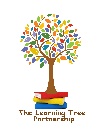 The Learning Tree Partnership is committed to practicing equality of opportunity in the way we treat job applications, our employees and our customers. We aim to ensure that no direct or indirect discrimination occurs on the grounds of gender, colour, race, nationality, marital status, religion/belief, sexual orientation, disability or age.This questionnaire is intended to assist us monitor the effectiveness of our Equal Opportunities Policy and to enable us to comply with the terms of the relevant discrimination legislation.You are requested, but not obliged, to complete this questionnaire and return it with your application form.The information provided by you on this form will not be made available to the Selection Panel short-listing candidates for interview and will be used for monitoring purposes only.  The Learning Tree Partnership is committed to practicing equality of opportunity in the way we treat job applications, our employees and our customers. We aim to ensure that no direct or indirect discrimination occurs on the grounds of gender, colour, race, nationality, marital status, religion/belief, sexual orientation, disability or age.This questionnaire is intended to assist us monitor the effectiveness of our Equal Opportunities Policy and to enable us to comply with the terms of the relevant discrimination legislation.You are requested, but not obliged, to complete this questionnaire and return it with your application form.The information provided by you on this form will not be made available to the Selection Panel short-listing candidates for interview and will be used for monitoring purposes only.  The Learning Tree Partnership is committed to practicing equality of opportunity in the way we treat job applications, our employees and our customers. We aim to ensure that no direct or indirect discrimination occurs on the grounds of gender, colour, race, nationality, marital status, religion/belief, sexual orientation, disability or age.This questionnaire is intended to assist us monitor the effectiveness of our Equal Opportunities Policy and to enable us to comply with the terms of the relevant discrimination legislation.You are requested, but not obliged, to complete this questionnaire and return it with your application form.The information provided by you on this form will not be made available to the Selection Panel short-listing candidates for interview and will be used for monitoring purposes only.  The Learning Tree Partnership is committed to practicing equality of opportunity in the way we treat job applications, our employees and our customers. We aim to ensure that no direct or indirect discrimination occurs on the grounds of gender, colour, race, nationality, marital status, religion/belief, sexual orientation, disability or age.This questionnaire is intended to assist us monitor the effectiveness of our Equal Opportunities Policy and to enable us to comply with the terms of the relevant discrimination legislation.You are requested, but not obliged, to complete this questionnaire and return it with your application form.The information provided by you on this form will not be made available to the Selection Panel short-listing candidates for interview and will be used for monitoring purposes only.  The Learning Tree Partnership is committed to practicing equality of opportunity in the way we treat job applications, our employees and our customers. We aim to ensure that no direct or indirect discrimination occurs on the grounds of gender, colour, race, nationality, marital status, religion/belief, sexual orientation, disability or age.This questionnaire is intended to assist us monitor the effectiveness of our Equal Opportunities Policy and to enable us to comply with the terms of the relevant discrimination legislation.You are requested, but not obliged, to complete this questionnaire and return it with your application form.The information provided by you on this form will not be made available to the Selection Panel short-listing candidates for interview and will be used for monitoring purposes only.  The Learning Tree Partnership is committed to practicing equality of opportunity in the way we treat job applications, our employees and our customers. We aim to ensure that no direct or indirect discrimination occurs on the grounds of gender, colour, race, nationality, marital status, religion/belief, sexual orientation, disability or age.This questionnaire is intended to assist us monitor the effectiveness of our Equal Opportunities Policy and to enable us to comply with the terms of the relevant discrimination legislation.You are requested, but not obliged, to complete this questionnaire and return it with your application form.The information provided by you on this form will not be made available to the Selection Panel short-listing candidates for interview and will be used for monitoring purposes only.  The Learning Tree Partnership is committed to practicing equality of opportunity in the way we treat job applications, our employees and our customers. We aim to ensure that no direct or indirect discrimination occurs on the grounds of gender, colour, race, nationality, marital status, religion/belief, sexual orientation, disability or age.This questionnaire is intended to assist us monitor the effectiveness of our Equal Opportunities Policy and to enable us to comply with the terms of the relevant discrimination legislation.You are requested, but not obliged, to complete this questionnaire and return it with your application form.The information provided by you on this form will not be made available to the Selection Panel short-listing candidates for interview and will be used for monitoring purposes only.  The Learning Tree Partnership is committed to practicing equality of opportunity in the way we treat job applications, our employees and our customers. We aim to ensure that no direct or indirect discrimination occurs on the grounds of gender, colour, race, nationality, marital status, religion/belief, sexual orientation, disability or age.This questionnaire is intended to assist us monitor the effectiveness of our Equal Opportunities Policy and to enable us to comply with the terms of the relevant discrimination legislation.You are requested, but not obliged, to complete this questionnaire and return it with your application form.The information provided by you on this form will not be made available to the Selection Panel short-listing candidates for interview and will be used for monitoring purposes only.  The Learning Tree Partnership is committed to practicing equality of opportunity in the way we treat job applications, our employees and our customers. We aim to ensure that no direct or indirect discrimination occurs on the grounds of gender, colour, race, nationality, marital status, religion/belief, sexual orientation, disability or age.This questionnaire is intended to assist us monitor the effectiveness of our Equal Opportunities Policy and to enable us to comply with the terms of the relevant discrimination legislation.You are requested, but not obliged, to complete this questionnaire and return it with your application form.The information provided by you on this form will not be made available to the Selection Panel short-listing candidates for interview and will be used for monitoring purposes only.  The Learning Tree Partnership is committed to practicing equality of opportunity in the way we treat job applications, our employees and our customers. We aim to ensure that no direct or indirect discrimination occurs on the grounds of gender, colour, race, nationality, marital status, religion/belief, sexual orientation, disability or age.This questionnaire is intended to assist us monitor the effectiveness of our Equal Opportunities Policy and to enable us to comply with the terms of the relevant discrimination legislation.You are requested, but not obliged, to complete this questionnaire and return it with your application form.The information provided by you on this form will not be made available to the Selection Panel short-listing candidates for interview and will be used for monitoring purposes only.  General InformationGeneral InformationGeneral InformationGeneral InformationGeneral InformationGeneral InformationGeneral InformationGeneral InformationGeneral InformationGeneral InformationPost applied for:Where did you see the post advertised?      Where did you see the post advertised?      Where did you see the post advertised?      Where did you see the post advertised?      Where did you see the post advertised?      Where did you see the post advertised?      Where did you see the post advertised?      Where did you see the post advertised?      Where did you see the post advertised?      Where did you see the post advertised?      Age & GenderAge & GenderAge & GenderAge & GenderAge & GenderAge & GenderAge & GenderAge & GenderAge & GenderAge & GenderDate of Birth:Gender:Gender:Male       Female       Prefer not to say  Male       Female       Prefer not to say  Male       Female       Prefer not to say  Male       Female       Prefer not to say  Male       Female       Prefer not to say  Which age group do you fall into?Which age group do you fall into?Which age group do you fall into?16-20       21-25       26-30       31-35       41-45       46-50  51-55       56-60       61-64       65+       Prefer not to say  16-20       21-25       26-30       31-35       41-45       46-50  51-55       56-60       61-64       65+       Prefer not to say  16-20       21-25       26-30       31-35       41-45       46-50  51-55       56-60       61-64       65+       Prefer not to say  16-20       21-25       26-30       31-35       41-45       46-50  51-55       56-60       61-64       65+       Prefer not to say  16-20       21-25       26-30       31-35       41-45       46-50  51-55       56-60       61-64       65+       Prefer not to say  16-20       21-25       26-30       31-35       41-45       46-50  51-55       56-60       61-64       65+       Prefer not to say  16-20       21-25       26-30       31-35       41-45       46-50  51-55       56-60       61-64       65+       Prefer not to say  Ethnic OriginEthnic OriginEthnic OriginEthnic OriginEthnic OriginEthnic OriginEthnic OriginEthnic OriginEthnic OriginEthnic OriginPlease choose one section from A to E, then tick one box which best describes your ethnic group or background.Please choose one section from A to E, then tick one box which best describes your ethnic group or background.Please choose one section from A to E, then tick one box which best describes your ethnic group or background.Please choose one section from A to E, then tick one box which best describes your ethnic group or background.Please choose one section from A to E, then tick one box which best describes your ethnic group or background.Please choose one section from A to E, then tick one box which best describes your ethnic group or background.Please choose one section from A to E, then tick one box which best describes your ethnic group or background.Please choose one section from A to E, then tick one box which best describes your ethnic group or background.Please choose one section from A to E, then tick one box which best describes your ethnic group or background.Please choose one section from A to E, then tick one box which best describes your ethnic group or background.A – WhiteA – WhiteB – Asian, Asian BritishB – Asian, Asian BritishC – Black, Black BritishC – Black, Black BritishC – Black, Black BritishE – Mixed Ethnic GroupF - OtherF - Other  Scottish                   English      Welsh  Irish  Other please specify  Scottish                   English      Welsh  Irish  Other please specify  Pakistani  Indian  Bangladeshi  Chinese  Other please specify  Pakistani  Indian  Bangladeshi  Chinese  Other please specify  African  Caribbean  Other please specify  African  Caribbean  Other please specify  African  Caribbean  Other please specify  Please specify  Please specify  Please specify  Scottish                   English      Welsh  Irish  Other please specify  Scottish                   English      Welsh  Irish  Other please specify  Pakistani  Indian  Bangladeshi  Chinese  Other please specify  Pakistani  Indian  Bangladeshi  Chinese  Other please specify  African  Caribbean  Other please specify  African  Caribbean  Other please specify  African  Caribbean  Other please specify  Please specify Prefer not to say Prefer not to saySexual OrientationSexual OrientationSexual OrientationSexual OrientationSexual OrientationSexual OrientationSexual OrientationSexual OrientationSexual OrientationSexual OrientationHow would you describe your sexual orientation?How would you describe your sexual orientation?How would you describe your sexual orientation?How would you describe your sexual orientation?How would you describe your sexual orientation?How would you describe your sexual orientation?Heterosexual       Gay Man       Gay Woman  Bisexual       Prefer not to say  Heterosexual       Gay Man       Gay Woman  Bisexual       Prefer not to say  Heterosexual       Gay Man       Gay Woman  Bisexual       Prefer not to say  Heterosexual       Gay Man       Gay Woman  Bisexual       Prefer not to say  ReligionReligionReligionReligionReligionReligionReligionReligionReligionReligionDo you have religious beliefs?Do you have religious beliefs?Do you have religious beliefs?Yes       No       Prefer not to say  Yes       No       Prefer not to say  Yes       No       Prefer not to say  Yes       No       Prefer not to say  Yes       No       Prefer not to say  Yes       No       Prefer not to say  Yes       No       Prefer not to say  If yes, how would you describe them?If yes, how would you describe them?If yes, how would you describe them?DisabilityDisabilityDisabilityDisabilityDisabilityDisabilityDisabilityDisabilityDisabilityDisabilityDo you consider yourself to have a disability?Do you consider yourself to have a disability?Do you consider yourself to have a disability?Do you consider yourself to have a disability?Do you consider yourself to have a disability?Do you consider yourself to have a disability?Yes       No       Prefer not to say  Yes       No       Prefer not to say  Yes       No       Prefer not to say  Yes       No       Prefer not to say  